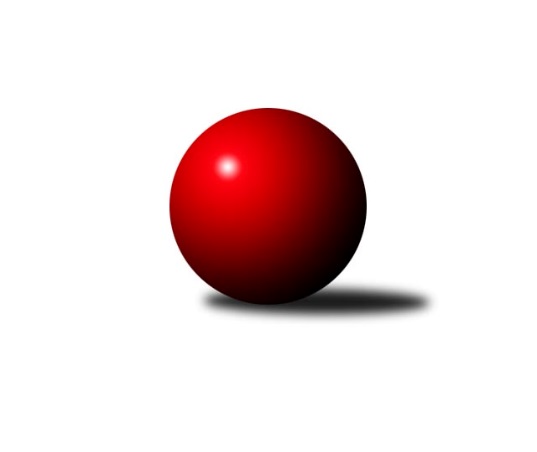 Č.11Ročník 2022/2023	22.1.2023Nejlepšího výkonu v tomto kole: 2642 dosáhlo družstvo: TJ Loko. Č. Velenice BJihočeský KP2 2022/2023Výsledky 11. kolaSouhrnný přehled výsledků:TJ Jiskra Nová Bystřice B	- TJ Loko. Č. Velenice B	2:6	2537:2642	3.0:9.0	20.1.TJ Sokol Slavonice B	- TJ Fezko Strakonice A	6:2	2564:2514	6.0:6.0	20.1.TJ Spartak Trhové Sviny A	- Kuželky Borovany B	3:5	2460:2494	5.0:7.0	20.1.TJ Blatná B	- TJ Spartak Trhové Sviny C		dohrávka		25.3.TJ Sokol Chýnov A	- TJ Kunžak B		dohrávka		31.3.Tabulka družstev:	1.	TJ Sokol Slavonice B	11	8	0	3	54.0 : 34.0 	67.5 : 64.5 	 2516	16	2.	TJ Loko. Č. Velenice B	11	7	1	3	50.5 : 37.5 	75.5 : 56.5 	 2599	15	3.	TJ Spartak Trhové Sviny A	11	6	2	3	53.0 : 35.0 	72.0 : 60.0 	 2481	14	4.	Kuželky Borovany B	11	6	0	5	50.5 : 37.5 	80.5 : 51.5 	 2539	12	5.	TJ Spartak Trhové Sviny C	10	4	1	5	38.5 : 41.5 	49.5 : 70.5 	 2482	9	6.	TJ Blatná B	10	4	1	5	37.5 : 42.5 	59.5 : 60.5 	 2565	9	7.	TJ Sokol Chýnov A	10	4	1	5	35.0 : 45.0 	52.0 : 68.0 	 2529	9	8.	TJ Jiskra Nová Bystřice B	10	4	0	6	36.0 : 44.0 	50.0 : 70.0 	 2597	8	9.	TJ Fezko Strakonice A	10	4	0	6	34.5 : 45.5 	63.5 : 56.5 	 2484	8	10.	TJ Kunžak B	10	2	0	8	26.5 : 53.5 	54.0 : 66.0 	 2438	4Podrobné výsledky kola:	 TJ Jiskra Nová Bystřice B	2537	2:6	2642	TJ Loko. Č. Velenice B	Richard Paul	 	 210 	 218 		428 	 0:2 	 448 	 	228 	 220		Petra Holá	Matěj Budoš	 	 202 	 213 		415 	 1:1 	 429 	 	220 	 209		Jiří Baldík	Jan Mol	 	 202 	 188 		390 	 0:2 	 429 	 	209 	 220		David Holý	Jan Havlíček	 	 223 	 196 		419 	 0:2 	 461 	 	248 	 213		Jiří Novotný	Jaroslav Běhoun	 	 239 	 207 		446 	 1:1 	 443 	 	221 	 222		Bohumil Maroušek	Viktor Jeřábek	 	 222 	 217 		439 	 1:1 	 432 	 	251 	 181		Rudolf Baldíkrozhodčí:  Vedoucí družstevNejlepší výkon utkání: 461 - Jiří Novotný	 TJ Sokol Slavonice B	2564	6:2	2514	TJ Fezko Strakonice A	Jiří Ondrák st.	 	 217 	 194 		411 	 0:2 	 413 	 	218 	 195		Richard Zelinka	Miroslav Bartoška	 	 194 	 199 		393 	 1.5:0.5 	 386 	 	194 	 192		Zdeněk Valdman	Karel Cimbálník	 	 244 	 221 		465 	 2:0 	 449 	 	234 	 215		Karel Filek	Jiří Pšenčík	 	 209 	 190 		399 	 0:2 	 414 	 	213 	 201		Pavel Poklop	Josef Petrik	 	 235 	 243 		478 	 1.5:0.5 	 443 	 	235 	 208		Václav Valhoda	Jiří Svoboda	 	 223 	 195 		418 	 1:1 	 409 	 	198 	 211		Martin Krajčo *1rozhodčí: Josef Smažilstřídání: *1 od 51. hodu Petr ŠvecNejlepší výkon utkání: 478 - Josef Petrik	 TJ Spartak Trhové Sviny A	2460	3:5	2494	Kuželky Borovany B	Josef Troup	 	 223 	 225 		448 	 2:0 	 439 	 	216 	 223		Vojtěch Frdlík	Pavel Stodolovský	 	 214 	 179 		393 	 1:1 	 385 	 	190 	 195		Čestmír Siebenbrunner *1	František Vávra	 	 194 	 200 		394 	 0:2 	 417 	 	212 	 205		Kateřina Dvořáková	Jan Dvořák	 	 211 	 205 		416 	 0:2 	 448 	 	218 	 230		Václav Ondok	Jiří Reban	 	 205 	 208 		413 	 1:1 	 405 	 	190 	 215		Jiří Malovaný	Žaneta Pešková	 	 188 	 208 		396 	 1:1 	 400 	 	206 	 194		Martin Soukuprozhodčí: Josef Svobodastřídání: *1 od 51. hodu Jitka ŠimkováNejlepšího výkonu v tomto utkání: 448 kuželek dosáhli: Josef Troup, Václav OndokPořadí jednotlivců:	jméno hráče	družstvo	celkem	plné	dorážka	chyby	poměr kuž.	Maximum	1.	Jaroslav Běhoun 	TJ Jiskra Nová Bystřice B	463.00	308.7	154.4	2.0	5/5	(480)	2.	Tomáš Kopáček 	TJ Jiskra Nová Bystřice B	455.95	305.6	150.4	3.7	5/5	(499)	3.	Jiří Novotný 	TJ Loko. Č. Velenice B	453.57	314.1	139.5	4.3	7/7	(503)	4.	Pavel Bronec 	TJ Sokol Chýnov A	448.68	305.5	143.2	5.8	7/7	(477)	5.	Alena Kovandová 	TJ Sokol Chýnov A	448.33	303.5	144.8	4.5	6/7	(486)	6.	Robert Flandera 	TJ Blatná B	447.88	305.8	142.1	5.5	4/5	(479)	7.	Čestmír Siebenbrunner 	Kuželky Borovany B	444.88	296.9	148.0	4.4	4/6	(462)	8.	Václav Ondok 	Kuželky Borovany B	444.78	306.1	138.7	4.5	5/6	(458)	9.	Rudolf Baldík 	TJ Loko. Č. Velenice B	443.08	292.9	150.2	3.6	6/7	(489)	10.	Richard Paul 	TJ Jiskra Nová Bystřice B	440.45	303.6	136.9	6.6	4/5	(475)	11.	David Holý 	TJ Loko. Č. Velenice B	439.09	297.4	141.7	4.5	7/7	(476)	12.	Monika Kalousová 	TJ Blatná B	438.40	307.1	131.3	5.8	5/5	(496)	13.	Karel Cimbálník 	TJ Sokol Slavonice B	437.67	299.1	138.6	5.9	4/5	(469)	14.	Karel Filek 	TJ Fezko Strakonice A	432.73	300.0	132.7	5.5	5/6	(475)	15.	Jiří Svoboda 	TJ Sokol Slavonice B	432.60	295.2	137.4	4.6	5/5	(475)	16.	David Marek 	TJ Loko. Č. Velenice B	431.92	302.6	129.3	6.6	5/7	(490)	17.	Pavel Zeman 	TJ Spartak Trhové Sviny C	431.07	301.6	129.4	6.9	7/7	(456)	18.	Josef Brtník 	TJ Kunžak B	430.70	298.0	132.7	5.6	6/6	(483)	19.	Libor Slezák 	TJ Blatná B	430.60	295.4	135.2	6.9	5/5	(491)	20.	Miloš Rozhoň 	TJ Blatná B	430.04	298.8	131.2	7.4	4/5	(498)	21.	Jiří Reban 	TJ Spartak Trhové Sviny A	428.19	296.1	132.1	6.9	4/4	(467)	22.	Václav Valhoda 	TJ Fezko Strakonice A	427.39	293.9	133.4	5.0	6/6	(452)	23.	Richard Zelinka 	TJ Fezko Strakonice A	424.37	287.7	136.7	5.8	5/6	(445)	24.	Petra Holá 	TJ Loko. Č. Velenice B	424.20	296.7	127.5	7.5	5/7	(469)	25.	Josef Petrik 	TJ Sokol Slavonice B	424.15	297.2	127.0	6.1	4/5	(478)	26.	Žaneta Pešková 	TJ Spartak Trhové Sviny A	423.71	289.5	134.2	6.3	3/4	(464)	27.	Dušan Straka 	TJ Sokol Chýnov A	423.57	294.8	128.8	6.1	7/7	(478)	28.	Jiří Malovaný 	Kuželky Borovany B	423.07	295.9	127.2	8.0	6/6	(465)	29.	Jan Havlíček 	TJ Jiskra Nová Bystřice B	422.50	296.9	125.6	10.8	4/5	(457)	30.	Josef Troup 	TJ Spartak Trhové Sviny A	422.38	291.6	130.8	5.0	4/4	(456)	31.	Martin Soukup 	Kuželky Borovany B	422.17	293.9	128.3	6.5	6/6	(459)	32.	Lukáš Drnek 	TJ Blatná B	420.80	297.0	123.8	8.2	5/5	(482)	33.	Jiří Mertl 	TJ Jiskra Nová Bystřice B	420.68	300.4	120.3	7.8	5/5	(458)	34.	Jan Štajner 	TJ Spartak Trhové Sviny C	420.68	288.5	132.2	8.3	7/7	(477)	35.	Matěj Pekárek 	TJ Blatná B	418.85	289.7	129.2	8.3	5/5	(506)	36.	Miroslav Mašek 	TJ Sokol Chýnov A	414.11	291.8	122.4	8.5	7/7	(511)	37.	Aleš Císař 	TJ Spartak Trhové Sviny C	410.42	289.5	120.9	7.8	6/7	(459)	38.	Pavel Poklop 	TJ Fezko Strakonice A	410.08	287.2	122.9	7.7	6/6	(440)	39.	Jan Dvořák 	TJ Spartak Trhové Sviny A	409.72	284.6	125.2	6.8	4/4	(447)	40.	Ondřej Mrkva 	TJ Kunžak B	409.71	292.4	117.3	10.3	6/6	(449)	41.	Martin Krajčo 	TJ Fezko Strakonice A	409.55	283.7	125.9	7.1	5/6	(461)	42.	Radek Burian 	TJ Kunžak B	408.83	280.0	128.9	8.8	6/6	(456)	43.	Ondřej Fejtl 	TJ Blatná B	408.31	293.1	115.2	7.1	4/5	(490)	44.	Karel Hanzal 	TJ Kunžak B	407.17	281.2	125.9	6.7	6/6	(449)	45.	Petr Švec 	TJ Fezko Strakonice A	404.90	286.6	118.4	9.6	5/6	(496)	46.	Vlastimil Kříha 	TJ Spartak Trhové Sviny C	404.60	274.6	130.0	9.4	5/7	(437)	47.	František Vávra 	TJ Spartak Trhové Sviny A	400.78	282.1	118.7	9.8	4/4	(426)	48.	Gabriela Kroupová 	TJ Spartak Trhové Sviny C	400.25	287.8	112.4	11.2	6/7	(436)	49.	Vlastimil Škrabal 	TJ Kunžak B	399.75	283.4	116.3	10.6	4/6	(423)	50.	Bohuslav Švepeš 	TJ Spartak Trhové Sviny A	397.33	277.7	119.7	8.7	3/4	(412)	51.	Zdeněk Valdman 	TJ Fezko Strakonice A	395.25	281.4	113.9	9.8	4/6	(436)	52.	Jiří Pšenčík 	TJ Sokol Slavonice B	394.46	284.3	110.1	9.3	4/5	(449)	53.	Jitka Šimková 	Kuželky Borovany B	391.71	283.3	108.5	11.6	6/6	(424)	54.	Libuše Hanzálková 	TJ Sokol Chýnov A	391.56	285.6	106.0	11.7	6/7	(419)	55.	Stanislava Kopalová 	TJ Kunžak B	382.60	274.0	108.6	13.5	5/6	(413)		Thea Petrů 	TJ Sokol Chýnov A	491.00	322.0	169.0	3.0	1/7	(491)		Bohumil Maroušek 	TJ Loko. Č. Velenice B	465.00	321.5	143.5	4.5	2/7	(487)		Karel Jirkal 	Kuželky Borovany B	461.67	304.7	157.0	0.3	3/6	(471)		Radek Hrůza 	TJ Kunžak B	448.50	311.5	137.0	2.7	2/6	(460)		David Koželuh 	TJ Loko. Č. Velenice B	446.00	293.3	152.8	4.3	2/7	(497)		Zdeněk Holub 	TJ Sokol Slavonice B	435.17	304.8	130.4	6.5	3/5	(472)		Nikola Kroupová 	TJ Spartak Trhové Sviny C	433.00	296.5	136.5	6.3	4/7	(478)		Jiří Baldík 	TJ Loko. Č. Velenice B	428.13	300.0	128.1	6.2	4/7	(456)		Jiří Ondrák  st.	TJ Sokol Slavonice B	427.80	294.7	133.1	4.3	3/5	(446)		Miroslav Bartoška 	TJ Sokol Slavonice B	425.43	291.5	133.9	5.8	2/5	(456)		Jan Kobliha 	Kuželky Borovany B	422.50	302.5	120.0	9.7	3/6	(469)		Tereza Kovandová 	TJ Sokol Chýnov A	420.50	288.5	132.0	7.5	2/7	(439)		Vojtěch Frdlík 	Kuželky Borovany B	420.50	298.8	121.7	6.5	3/6	(445)		Ondřej Kubeš 	TJ Sokol Slavonice B	419.50	285.5	134.0	7.5	2/5	(422)		Vladimír Kupka 	TJ Loko. Č. Velenice B	419.50	304.5	115.0	8.5	2/7	(426)		Roman Osovský 	TJ Loko. Č. Velenice B	417.75	284.5	133.3	6.0	4/7	(453)		Marie Binderová 	TJ Sokol Chýnov A	417.67	282.0	135.7	7.7	3/7	(423)		Kateřina Dvořáková 	Kuželky Borovany B	417.00	286.0	131.0	7.0	1/6	(417)		Viktor Jeřábek 	TJ Jiskra Nová Bystřice B	415.10	299.7	115.4	10.7	2/5	(440)		Matěj Budoš 	TJ Jiskra Nová Bystřice B	415.00	281.0	134.0	7.0	1/5	(415)		František Šotola 	TJ Jiskra Nová Bystřice B	414.22	286.2	128.0	7.1	3/5	(425)		Jan Baudyš 	TJ Jiskra Nová Bystřice B	414.17	292.5	121.7	8.3	2/5	(423)		Denisa Šimečková 	TJ Spartak Trhové Sviny C	413.33	284.8	128.5	7.4	4/7	(445)		Věra Návarová 	TJ Sokol Chýnov A	413.00	295.0	118.0	10.0	2/7	(415)		Pavel Stodolovský 	TJ Spartak Trhové Sviny A	412.00	289.0	123.0	8.4	2/4	(423)		Matyáš Hejpetr 	TJ Fezko Strakonice A	407.17	288.0	119.2	5.5	2/6	(431)		Jan Zeman 	TJ Kunžak B	406.00	293.5	112.5	13.5	2/6	(411)		Karolína Roubková 	TJ Sokol Chýnov A	404.00	278.5	125.5	7.5	2/7	(406)		Jan Ležák 	TJ Sokol Slavonice B	403.50	288.5	115.0	10.5	2/5	(427)		Jindřich Soukup 	Kuželky Borovany B	398.50	280.4	118.1	7.0	3/6	(416)		Vlastimil Novák 	TJ Sokol Chýnov A	398.50	288.5	110.0	11.5	2/7	(437)		Tomáš Švepeš 	TJ Spartak Trhové Sviny C	398.00	276.0	122.0	12.0	1/7	(398)		Radka Burianová 	TJ Kunžak B	397.00	272.0	125.0	5.0	1/6	(397)		Marek Rojdl 	TJ Spartak Trhové Sviny C	397.00	278.0	119.0	10.0	1/7	(397)		Jiří Švepeš 	TJ Spartak Trhové Sviny C	394.00	273.0	121.0	10.0	2/7	(424)		Jan Kouba 	Kuželky Borovany B	394.00	279.0	115.0	10.0	1/6	(394)		Josef Svoboda 	TJ Spartak Trhové Sviny A	391.00	271.0	120.0	10.0	1/4	(391)		Jan Mol 	TJ Jiskra Nová Bystřice B	390.00	279.0	111.0	13.0	1/5	(390)		Rudolf Borovský 	TJ Sokol Slavonice B	388.00	301.0	87.0	12.0	1/5	(388)		Jiří Tröstl 	Kuželky Borovany B	378.00	263.0	115.0	7.0	1/6	(378)		Filip Rojdl 	TJ Spartak Trhové Sviny C	371.00	274.0	97.0	13.0	1/7	(371)		Nela Koptová 	TJ Spartak Trhové Sviny C	366.00	241.0	125.0	9.0	1/7	(366)		Marcela Chramostová 	TJ Kunžak B	321.00	248.0	73.0	15.0	1/6	(321)Sportovně technické informace:Starty náhradníků:registrační číslo	jméno a příjmení 	datum startu 	družstvo	číslo startu7510	Viktor Jeřábek	20.01.2023	TJ Jiskra Nová Bystřice B	1x25388	Matěj Budoš	20.01.2023	TJ Jiskra Nová Bystřice B	1x25387	Jan Mol	20.01.2023	TJ Jiskra Nová Bystřice B	1x21238	Kateřina Dvořáková	20.01.2023	Kuželky Borovany B	1x21813	Jitka Šimková	20.01.2023	Kuželky Borovany B	1x23968	Vojtěch Frdlík	20.01.2023	Kuželky Borovany B	2x23619	Čestmír Siebenbrunner	20.01.2023	Kuželky Borovany B	1x
Hráči dopsaní na soupisku:registrační číslo	jméno a příjmení 	datum startu 	družstvo	Program dalšího kola:12. kolo1.2.2023	st	19:00	TJ Fezko Strakonice A - TJ Jiskra Nová Bystřice B (dohrávka z 10. kola)	3.2.2023	pá	17:00	Kuželky Borovany B - TJ Blatná B	3.2.2023	pá	17:30	TJ Sokol Chýnov A - TJ Fezko Strakonice A	3.2.2023	pá	17:30	TJ Loko. Č. Velenice B - TJ Sokol Slavonice B	3.2.2023	pá	17:30	TJ Kunžak B - TJ Spartak Trhové Sviny A	3.2.2023	pá	18:00	TJ Spartak Trhové Sviny C - TJ Jiskra Nová Bystřice B	Nejlepší šestka kola - absolutněNejlepší šestka kola - absolutněNejlepší šestka kola - absolutněNejlepší šestka kola - absolutněNejlepší šestka kola - dle průměru kuželenNejlepší šestka kola - dle průměru kuželenNejlepší šestka kola - dle průměru kuželenNejlepší šestka kola - dle průměru kuželenNejlepší šestka kola - dle průměru kuželenPočetJménoNázev týmuVýkonPočetJménoNázev týmuPrůměr (%)Výkon1xJosef PetrikSlavonice B4781xJosef PetrikSlavonice B114.144782xPavel ZemanSp. T.Sviny C4763xKarel CimbálníkSlavonice B111.044651xAleš CísařSp. T.Sviny C4703xJiří NovotnýČ. Velenice B109.684612xKarel CimbálníkSlavonice B4654xJosef TroupSp. T.Sviny A109.14483xMatěj PekárekBlatná B4644xVáclav OndokBorovany B109.14481xKarel HanzalKunžak B4641xKarel HanzalKunžak B108.97464